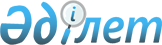 Мемлекеттiк ресурсқа 1995 жылдың астығын сатып алуды қамтамасыз ету туралыҚазақстан Республикасы Министрлер Кабинетiнiң Қаулысы 1995 жылғы 21 наурыздағы N 309
      


Ескерту. 2-тармағын қоспағанда қаулының күші жойылды - ҚР Үкіметінің 2009 жылғы 13 наурыздағы 


 N 301 


 Қаулысымен.





             



      2. Сақтауға жинақтау сәтiндегi 3-класты жұмсақ бидайдың бiр тоннасы үшiн 80-нен (сексен) аспайтын АҚШ долларына пара-пар баға бойынша жоғарыда аталған астық компанияларымен астық сатып алуға тиiстi шарттар жасайтын Мемлекеттiк азық-түлiк контракт корпорациясын құру мақсатты деп танылсын. 



      Қазақстан Республикасының Ауыл шаруашылығы министрлiгi мен Қаржы министрлiгi осы мәселе бойынша келiсiлген ұсыныс енгiзсiн. 



      Ескерту. 2-тармақтың бiрiншi абзацы жаңа редакцияда берiлген - 



               ҚРМК-нiң 1995.04.05. N 412 қаулысымен. 
 P950412_ 



      Ескерту. 2-тармақтың бiрiншi абзацы жаңа редакцияда берiлген- 



               ҚРМК-нiң 1995.04.25. N 549 қаулысымен. 
 P950549_ 



 

      Қазақстан Республикасының



      Премьер-министрi 



 

					© 2012. Қазақстан Республикасы Әділет министрлігінің «Қазақстан Республикасының Заңнама және құқықтық ақпарат институты» ШЖҚ РМК
				